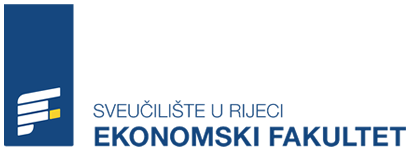 ZAHTJEV ZA PRIZNAVANJE PRETHODNOG UČENJA* Priznavanje stečenih ECTS bodova / vrednovanje ishoda učenja stečenih kroz oblike neformalnog obrazovanjaPODACI O STUDENTU	Ime i prezime	JMBAG_______________________Adresa	e-mail	Tel.	Mob. tel._____________________________ Upisan na Ekonomskom fakultetu u Rijeci na:Vrsta programa (zaokružiti odgovarajuće): 	REDOVITI PREDDIPLOMSKI STUDIJ  		3) IZVANREDNI PREDDIPLOMSKI STUDIJREDOVITI DIPLOMSKI STUDIJ			4) IZVANREDNI DIPLOMSKI STUDIJSmjer ______________________________ 	Semestar______________  Ak. god._____________	       5) POSLIJEDIPLOMSKI SPECIJALISTIČKI STUDIJ           __________________________________       6) POSLIJEDIPLOMSKI DOKTORSKI STUDIJ          __________________________________Molim da mi se priznaju ECTS bodovi odnosno vrednuju  ishodi učenja prethodno stečeni na (naziv institucije):  ________________________________________________ __________________________________________Potpis pristupnika:	Datum:	___________________									___________________			Prilozi:CertifikatOvjereni prijepis ocjenaDetaljan opis predmeta/programa (sadržaj, br. sati nastave, popis literature, itd.) za koji se traži priznavanje__________________________________________________________________________________________________________________________________________________________________________________________*Pristupnik Zahtjev podnosi Referadi za preddiplomske i diplomske studije ili Referadi za poslijediplomske specijalističke i doktorske studije